Current Forum questions/Topics:Using Excel in Munis to total blanket invoices and/or liquidated amountsSolutions: I discovered a helpful tool in Munis, yes there is such a thing. If you need to know how many invoices have been paid under a blanket PO and you do not want to total them up individually. I found a simple solution. Pull up the PO in Munis under Purchase Order Inquiry and click on the “Invoices” tab located under the General description” boxClick the Excel icon in the ribbon section then select the column(s) you would like to total Click accept, then click open and give Excel a few seconds to open. Once the spreadsheet opens, go to the first cell below the last number in the column you want to total and click in that cellClick the formulas tab in the ribbon, click AutoSum. (The entire range that you would like to total should be highlighted.) Press enter. Wah Lah, your column is totaled!I hope this is helpful and will save you some time!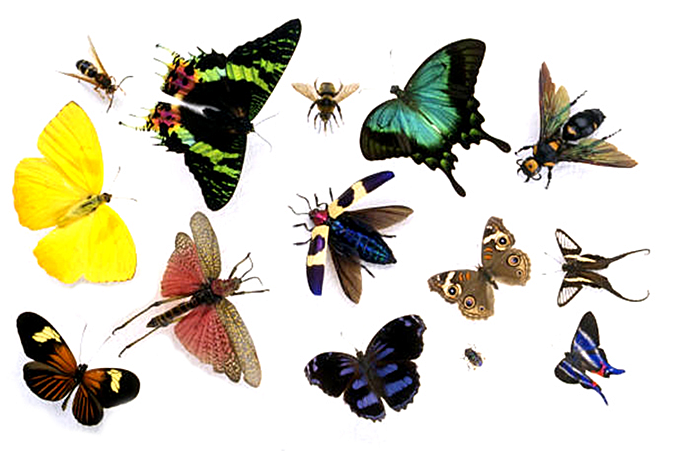 Additional Comments:	